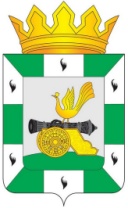 МУНИЦИПАЛЬНОЕ ОБРАЗОВАНИЕ«СМОЛЕНСКИЙ РАЙОН» СМОЛЕНСКОЙ ОБЛАСТИСМОЛЕНСКАЯ РАЙОННАЯ ДУМАРЕШЕНИЕот 29 ноября 2019 года            № 88О назначении публичных слушаний, установлении порядка учета предложений по решению Смоленской районной Думы «О проекте бюджета муниципального образования «Смоленский район» Смоленской области на 2020 год и плановый период 2021 и 2022 годов» и участии граждан в его обсужденииРуководствуясь пунктом 2 части 3 статьи 28 Федерального закона от 6 октября 2003 года № 131-ФЗ «Об общих принципах организации местного самоуправления в Российской Федерации», Порядком организации и проведения публичных слушаний в муниципальном образовании «Смоленский район» Смоленской области, утвержденным решением Смоленской районной Думы от 22 августа 2012 года № 103, Смоленская районная ДумаРЕШИЛА:Установить следующий порядок учета предложений по решению Смоленской районной Думы «О проекте бюджета муниципального образования «Смоленский район» Смоленской области на 2020 год и плановый период 2021 и 2022 годов» (далее - проект) и участия граждан в его обсуждении:1. В целях ознакомления граждан проект размещается на официальном сайте Администрации муниципального образования «Смоленский район» Смоленской области с электронным адресом: http://smol-ray.ru/ в информационно-телекоммуникационной сети Интернет и опубликовывается в газете «Сельская правда».2. Прием предложений от граждан осуществляется до 11 декабря 2019 года, предложения в письменной форме принимаются по адресу: проезд Маршала Конева, д.28е, каб.502, г.Смоленск, 214019; в электронной форме E-mail: smolrayduma@admin-smolensk.ru.3. Поступившие от граждан предложения рассматриваются и передаются для проведения анализа Администрации муниципального образования «Смоленский район» Смоленской области.4. Смоленской районной Думой назначаются публичные слушания.Публичные слушания по решению Смоленской районной Думы «О проекте бюджета муниципального образования «Смоленский район» Смоленской области на 2020 год и плановый период 2021 и 2022 годов» состоятся 16 декабря 2019 года в 14:00 по адресу: г.Смоленск, проезд Маршала Конева, д.28е, 5 этаж, зал заседаний. Орган, ответственный за организацию публичных слушаний – Смоленская районная Дума.5. На заседании Смоленской районной Думы принимается (утверждается) решение Смоленской районной Думы «О бюджете муниципального образования «Смоленский район» Смоленской области на 2020 год и плановый период 2021 и 2022 годов».6. Решение Смоленской районной Думы «О бюджете муниципального образования «Смоленский район» Смоленской области на 2020 год и плановый период 2021 и 2022 годов» размещается на официальном сайте Администрации муниципального образования «Смоленский район» Смоленской области в информационно-телекоммуникационной сети Интернет и опубликовывается в газете «Сельская правда».ПредседательСмоленской районной Думы                                                          С.Е. Эсальнек